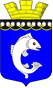 РОССИЙСКАЯ ФЕДЕРАЦИЯ РЕСПУБЛИКА КАРЕЛИЯСОВЕТ СУОЯРВСКОГО ГОРОДСКОГО ПОСЕЛЕНИЯLIV сессия	                                                                     IV созыв                                                Р Е Ш Е Н И Е   От 25.02.2021 г.	                                                                                   № 301	          Об утверждении схемы одномандатных избирательных округов для проведения выборов депутатов Совета Суоярвского городского поселения     В соответствии с пунктом 7.1 статьи 18 Федерального закона от 12 июня 2002 года №67-ФЗ «Об основных гарантиях избирательных прав и права на участие в референдуме граждан Российской Федерации», частью 7.1 статьи 9 Закона Республики Карелия от 27 июня 2003 года № 683-ЗРК «О муниципальных выборах в Республике Карелия», Уставом муниципального образования «Суоярвское городское поселение» и на основаниии представления территориальной избирательной комиссии Суоярвского района схемы одномандатных избирательных округов для проведения выборов депутатов Совета Суоярвского городского поселения,      Совет Суоярвского городского поселения РЕШИЛ:Утвердить схему одномандатных избирательных округов для проведения выборов депутатов Совета Суоярвского городского поселения (Приложение).Опубликовать схему одномандатных избирательных округов для проведения выборов депутатов Совета Суоярвского городского поселения, включая ее графическое изображение (Приложение 2 к решению ТИК Суоярвского района от 18.02.22г.№ 29/124-05), в районной газете «Суоярвский вестник».Опубликовать настоящее решение в районной газете «Суоярвский вестник», разместить на официальном сайте Суоярвского городского поселения в информационно-телекоммуникационной сети «Интернет», обнародовать в МУК «Суоярвская центральная библиотечная система».Признать утратившим силу решение Совета Суоярвского городского поселения от 20.06.2017г. года № 228 «Об утверждении Схемы многомандатных избирательных округов  муниципального образования «Суоярвское городское поселение».Настоящее решение вступает в силу со дня его официального опубликования.Глава Суоярвского городского поселения,председатель Совета депутатов                                   Н.В. Неборская     Схемаодномандатных избирательных состав округов для проведения выборов депутатов Совета Суоярвского городского поселенияГрафическое изображение схемы одномандатных избирательных округов, 
для проведения выборов депутатов Совета Суоярвского городского поселения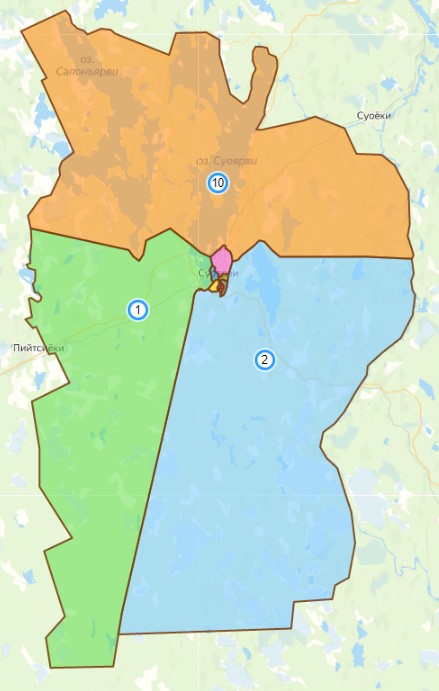 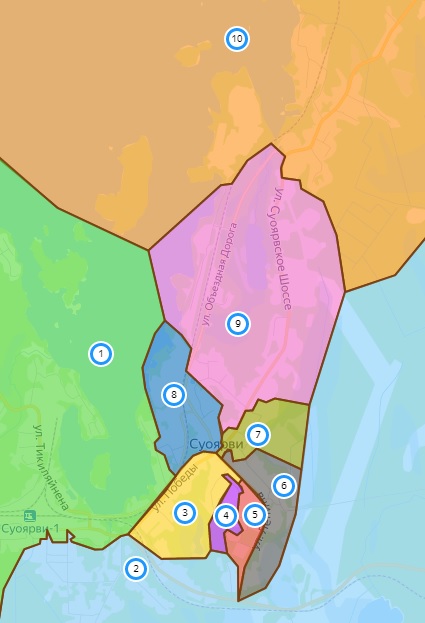 Условные обозначения:  номер одномандатного избирательного округа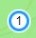                                                              Приложениек решению Совета Суоярвскогогородского поселения                                                               от 25.02.22г. №  301     Номер избирательного округаОписание избирательного округаЧислоизбирателей в округе№ 1В состав округа входит часть территории Суоярвского городского поселения:улицы: Вокзальная, Гагарина, Набережная, Первомайская (дом № 6) Советская, Тикиляйнена, Сортавальское шоссе;переулки: Заозерный, Кировский, Красноармейский, Маяковского, Станционный;25-й Железнодорожный тупик;территория СНТ Энергетик.792№ 2 В состав округа входит часть территории Суоярвского городского поселения: улицы: 310-й Стрелковой Дивизии, Булатевича, Мира, Октябрьская, Первомайская (все дома, кроме дома № 6), Петрозаводское шоссе, Шельшакова; переулоки Гористый, Первомайский.786№ 3В состав округа входит часть территории Суоярвского городского поселения:улицы: Кайманова (дома №№ 1, 1А, 1Б, 1В и 3), Ленина (дом № 32), Победы;переулок Комсомольский. 768№ 4В состав округа входит часть территории Суоярвского городского поселения:улица Кайманова (дома №№ 2, 5, 7, 9, 11, 13 и 19)711№ 5В состав округа входит часть территории Суоярвского городского поселения: улицы: Кайманова (дома № 15 и 17), Ленина (дома с четными номерами, начиная с дома №34 до конца улицы).755№ 6В состав округа входит часть территории Суоярвского городского поселения: улицы: Ленина (дома с нечетными номерами начиная с дома № 33 до конца улицы), Лесная (дома начиная с дома № 10 до конца улицы).658№ 7В состав округа входит часть территории Суоярвского городского поселения:улицы: Карельская, Лесная (дома с начала улицы по дом №9 включительно), Суоярвское шоссе (дома №№ 4, 5, 6, 7 и 8).668№ 8В состав округа входит часть территории Суоярвского городского поселения:улицы: Ленина (дома с начала улицы по дом № 29 включительно), Нухи Идрисова, Суоярвское шоссе (дом № 3), Фабричная (все дома кроме домов № 22 и 24).663№ 9В состав округа входит часть территории Суоярвского городского поселения: улицы: Садовая, Суоярвское шоссе (дома с нечетными номерами с дома № 17  по дом № 129 и дома с четными номерами начиная с дома № 36 по дом № 156А включительно), Фабричная (дома № 22 и 24);переулок Садовый;район АБЗ;станция Суоярви-2.657№ 10В состав округа входит часть территории Суоярвского городского поселения:улицы: 313-й Стрелковой Дивизии, Зеленая, Новоселов, Сосновая, Суоярвское шоссе (дома с нечетными номерами, начиная с дома № 131 до конца улицы и дома с четными номерами, начиная с дома №158 до конца улицы);переулки: Кайпинский, Карьерный, Ржевский.796Приложение  2к решению Территориальной избирательной комиссии Суоярвского района
от 18.02.2022 года № 29/124-05      «О представлении схемы одномандатных избирательных округов для проведения выборов депутатов Совета Суоярвского городского поселения»